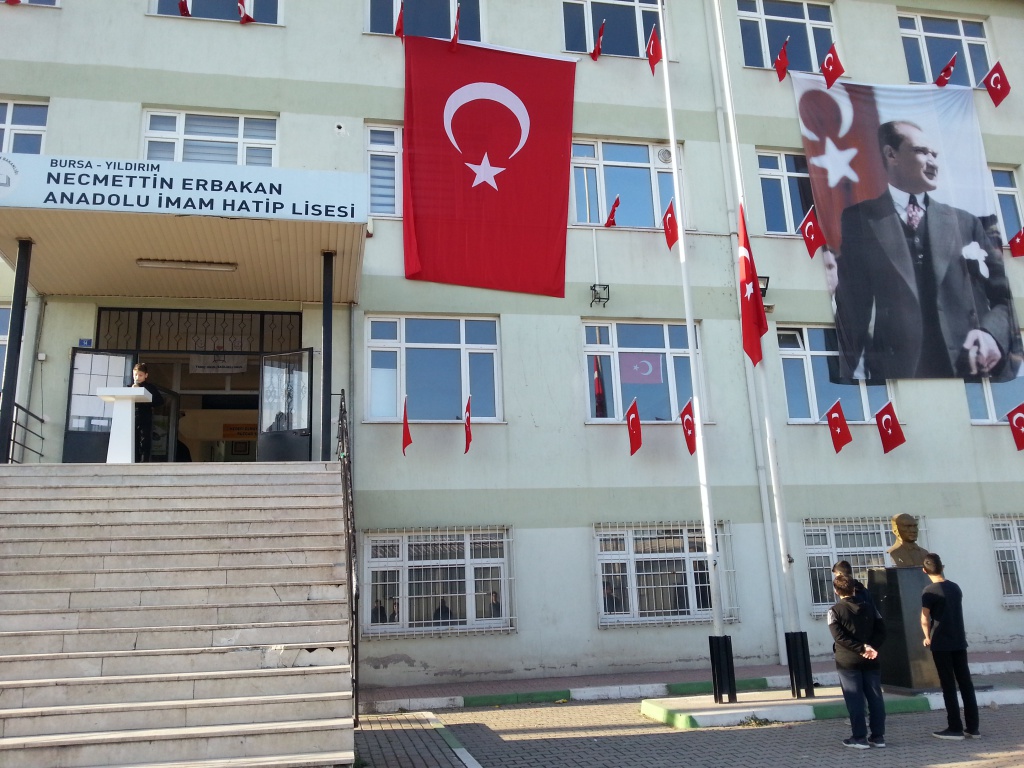 TARİHİ GELİŞİMOkulumuz  2016  yılında  Has   Asansör  Mesleki  ve  Teknik Anadolu Lisesi  binasında  Necmettin  Erbakan  İmam  Hatip Ortaokulu  olarak eğitim  öğretime  başlamış,2016-2017 Eğitim Öğretim yılında  ise  adı  Necmettin  Ebakan  Anadolu  İmam  Hatip  Lisesi olarak  değiştirilmiştir. Okulumuzun bünyesinde hem ortaokul hem de lise verdır. 2019- 20120 Eğitim  Öğretim  yılında okulumuz 198  ortaokul , 82   lise öğrencisi olmak üze toplam 280 öğrenci  ile eğitim öğretime devam etmektedir. Okul sadece erkek öğrencilere hizmet etmekte olup toplam 14 derslik  120 kişilik konferans  salonu, bir  resim atölyesi, bir  fen laboratuvarı ,bir kütüphane, çok amaçlı  salon, küçük bir  spor salonu,  bir mescit ve idari odalar gibi birimlerden oluşmaktadır. Her geçen gün fiziki kapasitesini ve eğitim kadrosunu geliştiren , öğrenim gören öğrencilerin beklentilerine cevap veren ve tercih edilen okul olma yolunda ilerlemektedir.